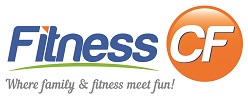 Employment Application Applicant InformationApplicant InformationApplicant InformationApplicant InformationApplicant InformationApplicant InformationApplicant InformationApplicant InformationApplicant InformationApplicant InformationApplicant InformationApplicant InformationApplicant InformationApplicant InformationApplicant InformationApplicant InformationApplicant InformationApplicant InformationApplicant InformationApplicant InformationApplicant InformationApplicant InformationApplicant InformationApplicant InformationApplicant InformationApplicant InformationApplicant InformationApplicant InformationApplicant InformationApplicant InformationApplicant InformationApplicant InformationApplicant InformationApplicant InformationApplicant InformationApplicant InformationApplicant InformationApplicant InformationApplicant InformationApplicant InformationApplicant InformationApplicant InformationApplicant InformationApplicant InformationApplicant InformationApplicant InformationApplicant InformationApplicant InformationApplicant InformationApplicant InformationApplicant InformationApplicant InformationApplicant InformationLast NameLast NameLast NameLast NameLast NameLast NameFirstFirstFirstFirstFirstFirstFirstM.I.M.I.DateStreet AddressStreet AddressStreet AddressStreet AddressStreet AddressStreet AddressStreet AddressApartment/Unit #Apartment/Unit #Apartment/Unit #CityCityCityStateStateStateStateStateStateStateZIPHome PhoneHome PhoneHome PhoneCell PhoneCell PhoneCell PhoneCell PhoneCell PhoneCell PhoneCell PhoneCell PhoneCell PhoneCell PhoneCell PhoneEmail AddressEmail AddressEmail AddressEmail AddressEmail AddressEmail AddressEmail AddressDate AvailableDate AvailableDate AvailableDate AvailableDate AvailableDate AvailableDate AvailableDate AvailableDate AvailableDate AvailableDate AvailableDesired SalaryDesired SalaryDesired SalaryPosition Applied forPosition Applied forPosition Applied forPosition Applied forPosition Applied forPosition Applied forPosition Applied forPosition Applied forPosition Applied forAre you legally authorized to work in the United States?Are you legally authorized to work in the United States?Are you legally authorized to work in the United States?Are you legally authorized to work in the United States?Are you legally authorized to work in the United States?Are you legally authorized to work in the United States?Are you legally authorized to work in the United States?Are you legally authorized to work in the United States?Are you legally authorized to work in the United States?Are you legally authorized to work in the United States?Are you legally authorized to work in the United States?Are you legally authorized to work in the United States?Are you legally authorized to work in the United States?Are you legally authorized to work in the United States?Are you legally authorized to work in the United States?Are you legally authorized to work in the United States?Are you legally authorized to work in the United States?Are you legally authorized to work in the United States?YES  YES  YES  YES  YES  YES  YES  YES  NO  NO  NO  NO  NO  NO  NO  Have you ever worked for this company? Have you ever worked for this company? Have you ever worked for this company? Have you ever worked for this company? Have you ever worked for this company? Have you ever worked for this company? Have you ever worked for this company? Have you ever worked for this company? Have you ever worked for this company? Have you ever worked for this company? Have you ever worked for this company? Have you ever worked for this company? Have you ever worked for this company? Have you ever worked for this company? Have you ever worked for this company? Have you ever worked for this company? Have you ever worked for this company? Have you ever worked for this company? Have you ever worked for this company? YES  YES  YES  YES  YES   NO   NO   NO   NO   NO   NO  If so, when?If so, when?If so, when?If so, when?If so, when?If so, when?If so, when?If so, when?If so, when?Have you ever been convicted of a crime or violation other than a minor traffic infraction?  If yes, explain.   Please note:  a conviction record will not necessarily be a bar to employment.Have you ever been convicted of a crime or violation other than a minor traffic infraction?  If yes, explain.   Please note:  a conviction record will not necessarily be a bar to employment.Have you ever been convicted of a crime or violation other than a minor traffic infraction?  If yes, explain.   Please note:  a conviction record will not necessarily be a bar to employment.Have you ever been convicted of a crime or violation other than a minor traffic infraction?  If yes, explain.   Please note:  a conviction record will not necessarily be a bar to employment.Have you ever been convicted of a crime or violation other than a minor traffic infraction?  If yes, explain.   Please note:  a conviction record will not necessarily be a bar to employment.Have you ever been convicted of a crime or violation other than a minor traffic infraction?  If yes, explain.   Please note:  a conviction record will not necessarily be a bar to employment.Have you ever been convicted of a crime or violation other than a minor traffic infraction?  If yes, explain.   Please note:  a conviction record will not necessarily be a bar to employment.Have you ever been convicted of a crime or violation other than a minor traffic infraction?  If yes, explain.   Please note:  a conviction record will not necessarily be a bar to employment.Have you ever been convicted of a crime or violation other than a minor traffic infraction?  If yes, explain.   Please note:  a conviction record will not necessarily be a bar to employment.Have you ever been convicted of a crime or violation other than a minor traffic infraction?  If yes, explain.   Please note:  a conviction record will not necessarily be a bar to employment.Have you ever been convicted of a crime or violation other than a minor traffic infraction?  If yes, explain.   Please note:  a conviction record will not necessarily be a bar to employment.Have you ever been convicted of a crime or violation other than a minor traffic infraction?  If yes, explain.   Please note:  a conviction record will not necessarily be a bar to employment.Have you ever been convicted of a crime or violation other than a minor traffic infraction?  If yes, explain.   Please note:  a conviction record will not necessarily be a bar to employment.Have you ever been convicted of a crime or violation other than a minor traffic infraction?  If yes, explain.   Please note:  a conviction record will not necessarily be a bar to employment.Have you ever been convicted of a crime or violation other than a minor traffic infraction?  If yes, explain.   Please note:  a conviction record will not necessarily be a bar to employment.Have you ever been convicted of a crime or violation other than a minor traffic infraction?  If yes, explain.   Please note:  a conviction record will not necessarily be a bar to employment.Have you ever been convicted of a crime or violation other than a minor traffic infraction?  If yes, explain.   Please note:  a conviction record will not necessarily be a bar to employment.Have you ever been convicted of a crime or violation other than a minor traffic infraction?  If yes, explain.   Please note:  a conviction record will not necessarily be a bar to employment.YES  YES  YES  YES  YES  YES  NO  NO  NO  NO  NO  NO  EducationEducationEducationEducationEducationEducationEducationEducationEducationEducationEducationEducationEducationEducationEducationEducationEducationEducationEducationEducationEducationEducationEducationEducationEducationEducationEducationEducationEducationEducationEducationEducationEducationEducationEducationEducationEducationEducationEducationEducationEducationEducationEducationEducationEducationEducationEducationEducationEducationEducationEducationEducationEducationHigh SchoolHigh SchoolHigh SchoolHigh SchoolHigh SchoolHigh SchoolAddressAddressAddressAddressAddressAddressAddressAddressFromFromFromToToToDid you graduate?Did you graduate?Did you graduate?Did you graduate?YES  YES  YES  YES  YES  YES  YES  YES  NO  NO  NO  NO  NO  NO  NO  DegreeDegreeDegreeCollegeCollegeCollegeAddressAddressAddressAddressAddressAddressAddressAddressFromFromFromToToToDid you graduate?Did you graduate?Did you graduate?Did you graduate?YES  YES  YES  YES  YES  YES  YES  YES  NO  NO  NO  NO  NO  NO  NO  DegreeDegreeDegreeOtherOtherOtherAddressAddressAddressAddressAddressAddressAddressAddressFromFromFromToToToDid you graduate?Did you graduate?Did you graduate?Did you graduate?YES  YES  YES  YES  YES  YES  YES  YES  NO  NO  NO  NO  NO  NO  NO  DegreeDegreeDegreeReferencesReferencesReferencesReferencesReferencesReferencesReferencesReferencesReferencesReferencesReferencesReferencesReferencesReferencesReferencesReferencesReferencesReferencesReferencesReferencesReferencesReferencesReferencesReferencesReferencesReferencesReferencesReferencesReferencesReferencesReferencesReferencesReferencesReferencesReferencesReferencesReferencesReferencesReferencesReferencesReferencesReferencesReferencesReferencesReferencesReferencesReferencesReferencesReferencesReferencesReferencesReferencesReferencesPlease list three professional references.Please list three professional references.Please list three professional references.Please list three professional references.Please list three professional references.Please list three professional references.Please list three professional references.Please list three professional references.Please list three professional references.Please list three professional references.Please list three professional references.Please list three professional references.Please list three professional references.Please list three professional references.Please list three professional references.Please list three professional references.Please list three professional references.Please list three professional references.Please list three professional references.Please list three professional references.Please list three professional references.Please list three professional references.Please list three professional references.Please list three professional references.Please list three professional references.Please list three professional references.Please list three professional references.Please list three professional references.Please list three professional references.Please list three professional references.Please list three professional references.Please list three professional references.Please list three professional references.Please list three professional references.Please list three professional references.Please list three professional references.Please list three professional references.Please list three professional references.Please list three professional references.Please list three professional references.Please list three professional references.Please list three professional references.Please list three professional references.Please list three professional references.Please list three professional references.Please list three professional references.Please list three professional references.Please list three professional references.Please list three professional references.Please list three professional references.Please list three professional references.Please list three professional references.Please list three professional references.Full NameFull NameFull NameFull NameFull NameFull NameRelationshipRelationshipRelationshipRelationshipRelationshipRelationshipRelationshipCompanyCompanyCompanyCompanyCompanyCompanyPhonePhonePhonePhone(           )(           )(           )(           )(           )(           )(           )(           )(           )(           )(           )(           )(           )(           )(           )(           )(           )(           )(           )AddressAddressAddressAddressAddressAddressFull NameFull NameFull NameFull NameFull NameFull NameRelationshipRelationshipRelationshipRelationshipRelationshipRelationshipRelationshipCompanyCompanyCompanyCompanyCompanyCompanyPhonePhonePhonePhone(           )(           )(           )(           )(           )(           )(           )(           )(           )(           )(           )(           )(           )(           )(           )(           )(           )(           )(           )AddressAddressAddressAddressAddressAddressFull NameFull NameFull NameFull NameFull NameFull NameRelationshipRelationshipRelationshipRelationshipRelationshipRelationshipRelationshipCompanyCompanyCompanyCompanyCompanyCompanyPhonePhonePhonePhone(           )(           )(           )(           )(           )(           )(           )(           )(           )(           )(           )(           )(           )(           )(           )(           )(           )(           )(           )AddressAddressAddressAddressAddressAddressPrevious EmploymentPrevious EmploymentPrevious EmploymentPrevious EmploymentPrevious EmploymentPrevious EmploymentPrevious EmploymentPrevious EmploymentPrevious EmploymentPrevious EmploymentPrevious EmploymentPrevious EmploymentPrevious EmploymentPrevious EmploymentPrevious EmploymentPrevious EmploymentPrevious EmploymentPrevious EmploymentPrevious EmploymentPrevious EmploymentPrevious EmploymentPrevious EmploymentPrevious EmploymentPrevious EmploymentPrevious EmploymentPrevious EmploymentPrevious EmploymentPrevious EmploymentPrevious EmploymentPrevious EmploymentPrevious EmploymentPrevious EmploymentPrevious EmploymentPrevious EmploymentPrevious EmploymentPrevious EmploymentPrevious EmploymentPrevious EmploymentPrevious EmploymentPrevious EmploymentPrevious EmploymentPrevious EmploymentPrevious EmploymentPrevious EmploymentPrevious EmploymentPrevious EmploymentPrevious EmploymentCompanyCompanyPhonePhonePhone(           )(           )(           )(           )(           )(           )(           )(           )(           )(           )(           )(           )(           )(           )(           )(           )(           )(           )(           )(           )(           )(           )AddressAddressSupervisorSupervisorSupervisorSupervisorSupervisorSupervisorSupervisorSupervisorSupervisorSupervisorSupervisorSupervisorSupervisorSupervisorSupervisorSupervisorSupervisorSupervisorSupervisorSupervisorSupervisorSupervisorSupervisorJob TitleJob TitleStarting SalaryStarting SalaryStarting SalaryStarting SalaryStarting SalaryStarting SalaryStarting SalaryStarting Salary$$$$$$Ending SalaryEnding SalaryEnding SalaryEnding SalaryEnding SalaryEnding SalaryEnding SalaryEnding SalaryEnding Salary$$$$$$$$$ResponsibilitiesResponsibilitiesResponsibilitiesResponsibilitiesResponsibilitiesFromToToToToToReason for LeavingReason for LeavingReason for LeavingMay we contact your previous supervisor for a reference?May we contact your previous supervisor for a reference?May we contact your previous supervisor for a reference?May we contact your previous supervisor for a reference?May we contact your previous supervisor for a reference?May we contact your previous supervisor for a reference?May we contact your previous supervisor for a reference?May we contact your previous supervisor for a reference?May we contact your previous supervisor for a reference?May we contact your previous supervisor for a reference?May we contact your previous supervisor for a reference?May we contact your previous supervisor for a reference?May we contact your previous supervisor for a reference?May we contact your previous supervisor for a reference?May we contact your previous supervisor for a reference?May we contact your previous supervisor for a reference?YES  YES  YES  YES  YES  YES  YES  NO  NO  NO  NO  CompanyCompanyPhonePhonePhone(         )(         )(         )(         )(         )(         )(         )(         )(         )(         )(         )(         )(         )(         )(         )(         )(         )(         )(         )(         )(         )(         )AddressAddressSupervisorSupervisorSupervisorSupervisorSupervisorSupervisorSupervisorSupervisorSupervisorSupervisorSupervisorSupervisorSupervisorSupervisorSupervisorSupervisorSupervisorSupervisorSupervisorSupervisorSupervisorSupervisorSupervisorJob TitleJob TitleStarting SalaryStarting SalaryStarting SalaryStarting SalaryStarting SalaryStarting SalaryStarting SalaryStarting Salary$$$$$$Ending SalaryEnding SalaryEnding SalaryEnding SalaryEnding SalaryEnding SalaryEnding SalaryEnding SalaryEnding Salary$$$$$$$$$ResponsibilitiesResponsibilitiesResponsibilitiesResponsibilitiesResponsibilitiesFromToToToToToReason for LeavingReason for LeavingReason for LeavingMay we contact your previous supervisor for a reference?May we contact your previous supervisor for a reference?May we contact your previous supervisor for a reference?May we contact your previous supervisor for a reference?May we contact your previous supervisor for a reference?May we contact your previous supervisor for a reference?May we contact your previous supervisor for a reference?May we contact your previous supervisor for a reference?May we contact your previous supervisor for a reference?May we contact your previous supervisor for a reference?May we contact your previous supervisor for a reference?May we contact your previous supervisor for a reference?May we contact your previous supervisor for a reference?May we contact your previous supervisor for a reference?May we contact your previous supervisor for a reference?May we contact your previous supervisor for a reference?YES  YES  YES  YES  YES  YES  YES  NO  NO  NO  NO  Professional certifications/membershipsProfessional certifications/membershipsProfessional certifications/membershipsProfessional certifications/membershipsProfessional certifications/membershipsProfessional certifications/membershipsProfessional certifications/membershipsProfessional certifications/membershipsProfessional certifications/membershipsProfessional certifications/membershipsProfessional certifications/membershipsProfessional certifications/membershipsProfessional certifications/membershipsProfessional certifications/membershipsProfessional certifications/membershipsProfessional certifications/membershipsProfessional certifications/membershipsProfessional certifications/membershipsProfessional certifications/membershipsProfessional certifications/membershipsProfessional certifications/membershipsProfessional certifications/membershipsProfessional certifications/membershipsProfessional certifications/membershipsProfessional certifications/membershipsProfessional certifications/membershipsProfessional certifications/membershipsProfessional certifications/membershipsProfessional certifications/membershipsProfessional certifications/membershipsProfessional certifications/membershipsProfessional certifications/membershipsProfessional certifications/membershipsProfessional certifications/membershipsProfessional certifications/membershipsProfessional certifications/membershipsProfessional certifications/membershipsProfessional certifications/membershipsProfessional certifications/membershipsProfessional certifications/membershipsProfessional certifications/membershipsProfessional certifications/membershipsProfessional certifications/membershipsProfessional certifications/membershipsProfessional certifications/membershipsProfessional certifications/membershipsProfessional certifications/membershipsCertification(s)Certification(s)Professional membershipsProfessional membershipsProfessional membershipsProfessional membershipsProfessional membershipsProfessional membershipsProfessional membershipsProfessional membershipsProfessional membershipsProfessional membershipsProfessional membershipsProfessional membershipsDisclaimer and SignatureDisclaimer and SignatureDisclaimer and SignatureDisclaimer and SignatureDisclaimer and SignatureDisclaimer and SignatureDisclaimer and SignatureDisclaimer and SignatureDisclaimer and SignatureDisclaimer and SignatureDisclaimer and SignatureDisclaimer and SignatureDisclaimer and SignatureDisclaimer and SignatureDisclaimer and SignatureDisclaimer and SignatureDisclaimer and SignatureDisclaimer and SignatureDisclaimer and SignatureDisclaimer and SignatureDisclaimer and SignatureDisclaimer and SignatureDisclaimer and SignatureDisclaimer and SignatureDisclaimer and SignatureDisclaimer and SignatureDisclaimer and SignatureDisclaimer and SignatureDisclaimer and SignatureDisclaimer and SignatureDisclaimer and SignatureDisclaimer and SignatureDisclaimer and SignatureDisclaimer and SignatureDisclaimer and SignatureDisclaimer and SignatureDisclaimer and SignatureDisclaimer and SignatureDisclaimer and SignatureDisclaimer and SignatureDisclaimer and SignatureDisclaimer and SignatureDisclaimer and SignatureDisclaimer and SignatureDisclaimer and SignatureDisclaimer and SignatureDisclaimer and SignatureI understand that in accepting this application, the company is in no way obligated to provide me with employment and that I am not obligated to accept employment, if offered.  Furthermore, if employed, I understand that I am employed at-will and that my employment and compensation can be terminated with or without cause, and with or without notice at any time.  I certify that the facts contained in this application are true and complete to the best of my knowledge.  I understand that any falsified statements on this application or omission of facts on either this application or during the pre-employment process will result in my application being rejected, or, if I am hired, in my employment being terminated and possible prosecution.  I understand that this employer is an Equal Opportunity Employer that administers all of its employment policies in a non-discriminatory manner.  I specifically authorize this employer to investigate my background, including any and all references, consistent with the position for which I am applying and release and hold this employer harmless for any and all claims, causes of action, damages, obligations and liabilities arising out if its investigation of my application for employment.  I authorize the references listed above, any others contacted, to give this employer any and all information concerning my previous employment and pertinent information they may have, personal or otherwise and release all parties from all liabilities fro any damage that may result from furnishing the same to this employer. I understand that in accepting this application, the company is in no way obligated to provide me with employment and that I am not obligated to accept employment, if offered.  Furthermore, if employed, I understand that I am employed at-will and that my employment and compensation can be terminated with or without cause, and with or without notice at any time.  I certify that the facts contained in this application are true and complete to the best of my knowledge.  I understand that any falsified statements on this application or omission of facts on either this application or during the pre-employment process will result in my application being rejected, or, if I am hired, in my employment being terminated and possible prosecution.  I understand that this employer is an Equal Opportunity Employer that administers all of its employment policies in a non-discriminatory manner.  I specifically authorize this employer to investigate my background, including any and all references, consistent with the position for which I am applying and release and hold this employer harmless for any and all claims, causes of action, damages, obligations and liabilities arising out if its investigation of my application for employment.  I authorize the references listed above, any others contacted, to give this employer any and all information concerning my previous employment and pertinent information they may have, personal or otherwise and release all parties from all liabilities fro any damage that may result from furnishing the same to this employer. I understand that in accepting this application, the company is in no way obligated to provide me with employment and that I am not obligated to accept employment, if offered.  Furthermore, if employed, I understand that I am employed at-will and that my employment and compensation can be terminated with or without cause, and with or without notice at any time.  I certify that the facts contained in this application are true and complete to the best of my knowledge.  I understand that any falsified statements on this application or omission of facts on either this application or during the pre-employment process will result in my application being rejected, or, if I am hired, in my employment being terminated and possible prosecution.  I understand that this employer is an Equal Opportunity Employer that administers all of its employment policies in a non-discriminatory manner.  I specifically authorize this employer to investigate my background, including any and all references, consistent with the position for which I am applying and release and hold this employer harmless for any and all claims, causes of action, damages, obligations and liabilities arising out if its investigation of my application for employment.  I authorize the references listed above, any others contacted, to give this employer any and all information concerning my previous employment and pertinent information they may have, personal or otherwise and release all parties from all liabilities fro any damage that may result from furnishing the same to this employer. I understand that in accepting this application, the company is in no way obligated to provide me with employment and that I am not obligated to accept employment, if offered.  Furthermore, if employed, I understand that I am employed at-will and that my employment and compensation can be terminated with or without cause, and with or without notice at any time.  I certify that the facts contained in this application are true and complete to the best of my knowledge.  I understand that any falsified statements on this application or omission of facts on either this application or during the pre-employment process will result in my application being rejected, or, if I am hired, in my employment being terminated and possible prosecution.  I understand that this employer is an Equal Opportunity Employer that administers all of its employment policies in a non-discriminatory manner.  I specifically authorize this employer to investigate my background, including any and all references, consistent with the position for which I am applying and release and hold this employer harmless for any and all claims, causes of action, damages, obligations and liabilities arising out if its investigation of my application for employment.  I authorize the references listed above, any others contacted, to give this employer any and all information concerning my previous employment and pertinent information they may have, personal or otherwise and release all parties from all liabilities fro any damage that may result from furnishing the same to this employer. I understand that in accepting this application, the company is in no way obligated to provide me with employment and that I am not obligated to accept employment, if offered.  Furthermore, if employed, I understand that I am employed at-will and that my employment and compensation can be terminated with or without cause, and with or without notice at any time.  I certify that the facts contained in this application are true and complete to the best of my knowledge.  I understand that any falsified statements on this application or omission of facts on either this application or during the pre-employment process will result in my application being rejected, or, if I am hired, in my employment being terminated and possible prosecution.  I understand that this employer is an Equal Opportunity Employer that administers all of its employment policies in a non-discriminatory manner.  I specifically authorize this employer to investigate my background, including any and all references, consistent with the position for which I am applying and release and hold this employer harmless for any and all claims, causes of action, damages, obligations and liabilities arising out if its investigation of my application for employment.  I authorize the references listed above, any others contacted, to give this employer any and all information concerning my previous employment and pertinent information they may have, personal or otherwise and release all parties from all liabilities fro any damage that may result from furnishing the same to this employer. I understand that in accepting this application, the company is in no way obligated to provide me with employment and that I am not obligated to accept employment, if offered.  Furthermore, if employed, I understand that I am employed at-will and that my employment and compensation can be terminated with or without cause, and with or without notice at any time.  I certify that the facts contained in this application are true and complete to the best of my knowledge.  I understand that any falsified statements on this application or omission of facts on either this application or during the pre-employment process will result in my application being rejected, or, if I am hired, in my employment being terminated and possible prosecution.  I understand that this employer is an Equal Opportunity Employer that administers all of its employment policies in a non-discriminatory manner.  I specifically authorize this employer to investigate my background, including any and all references, consistent with the position for which I am applying and release and hold this employer harmless for any and all claims, causes of action, damages, obligations and liabilities arising out if its investigation of my application for employment.  I authorize the references listed above, any others contacted, to give this employer any and all information concerning my previous employment and pertinent information they may have, personal or otherwise and release all parties from all liabilities fro any damage that may result from furnishing the same to this employer. I understand that in accepting this application, the company is in no way obligated to provide me with employment and that I am not obligated to accept employment, if offered.  Furthermore, if employed, I understand that I am employed at-will and that my employment and compensation can be terminated with or without cause, and with or without notice at any time.  I certify that the facts contained in this application are true and complete to the best of my knowledge.  I understand that any falsified statements on this application or omission of facts on either this application or during the pre-employment process will result in my application being rejected, or, if I am hired, in my employment being terminated and possible prosecution.  I understand that this employer is an Equal Opportunity Employer that administers all of its employment policies in a non-discriminatory manner.  I specifically authorize this employer to investigate my background, including any and all references, consistent with the position for which I am applying and release and hold this employer harmless for any and all claims, causes of action, damages, obligations and liabilities arising out if its investigation of my application for employment.  I authorize the references listed above, any others contacted, to give this employer any and all information concerning my previous employment and pertinent information they may have, personal or otherwise and release all parties from all liabilities fro any damage that may result from furnishing the same to this employer. I understand that in accepting this application, the company is in no way obligated to provide me with employment and that I am not obligated to accept employment, if offered.  Furthermore, if employed, I understand that I am employed at-will and that my employment and compensation can be terminated with or without cause, and with or without notice at any time.  I certify that the facts contained in this application are true and complete to the best of my knowledge.  I understand that any falsified statements on this application or omission of facts on either this application or during the pre-employment process will result in my application being rejected, or, if I am hired, in my employment being terminated and possible prosecution.  I understand that this employer is an Equal Opportunity Employer that administers all of its employment policies in a non-discriminatory manner.  I specifically authorize this employer to investigate my background, including any and all references, consistent with the position for which I am applying and release and hold this employer harmless for any and all claims, causes of action, damages, obligations and liabilities arising out if its investigation of my application for employment.  I authorize the references listed above, any others contacted, to give this employer any and all information concerning my previous employment and pertinent information they may have, personal or otherwise and release all parties from all liabilities fro any damage that may result from furnishing the same to this employer. I understand that in accepting this application, the company is in no way obligated to provide me with employment and that I am not obligated to accept employment, if offered.  Furthermore, if employed, I understand that I am employed at-will and that my employment and compensation can be terminated with or without cause, and with or without notice at any time.  I certify that the facts contained in this application are true and complete to the best of my knowledge.  I understand that any falsified statements on this application or omission of facts on either this application or during the pre-employment process will result in my application being rejected, or, if I am hired, in my employment being terminated and possible prosecution.  I understand that this employer is an Equal Opportunity Employer that administers all of its employment policies in a non-discriminatory manner.  I specifically authorize this employer to investigate my background, including any and all references, consistent with the position for which I am applying and release and hold this employer harmless for any and all claims, causes of action, damages, obligations and liabilities arising out if its investigation of my application for employment.  I authorize the references listed above, any others contacted, to give this employer any and all information concerning my previous employment and pertinent information they may have, personal or otherwise and release all parties from all liabilities fro any damage that may result from furnishing the same to this employer. I understand that in accepting this application, the company is in no way obligated to provide me with employment and that I am not obligated to accept employment, if offered.  Furthermore, if employed, I understand that I am employed at-will and that my employment and compensation can be terminated with or without cause, and with or without notice at any time.  I certify that the facts contained in this application are true and complete to the best of my knowledge.  I understand that any falsified statements on this application or omission of facts on either this application or during the pre-employment process will result in my application being rejected, or, if I am hired, in my employment being terminated and possible prosecution.  I understand that this employer is an Equal Opportunity Employer that administers all of its employment policies in a non-discriminatory manner.  I specifically authorize this employer to investigate my background, including any and all references, consistent with the position for which I am applying and release and hold this employer harmless for any and all claims, causes of action, damages, obligations and liabilities arising out if its investigation of my application for employment.  I authorize the references listed above, any others contacted, to give this employer any and all information concerning my previous employment and pertinent information they may have, personal or otherwise and release all parties from all liabilities fro any damage that may result from furnishing the same to this employer. I understand that in accepting this application, the company is in no way obligated to provide me with employment and that I am not obligated to accept employment, if offered.  Furthermore, if employed, I understand that I am employed at-will and that my employment and compensation can be terminated with or without cause, and with or without notice at any time.  I certify that the facts contained in this application are true and complete to the best of my knowledge.  I understand that any falsified statements on this application or omission of facts on either this application or during the pre-employment process will result in my application being rejected, or, if I am hired, in my employment being terminated and possible prosecution.  I understand that this employer is an Equal Opportunity Employer that administers all of its employment policies in a non-discriminatory manner.  I specifically authorize this employer to investigate my background, including any and all references, consistent with the position for which I am applying and release and hold this employer harmless for any and all claims, causes of action, damages, obligations and liabilities arising out if its investigation of my application for employment.  I authorize the references listed above, any others contacted, to give this employer any and all information concerning my previous employment and pertinent information they may have, personal or otherwise and release all parties from all liabilities fro any damage that may result from furnishing the same to this employer. I understand that in accepting this application, the company is in no way obligated to provide me with employment and that I am not obligated to accept employment, if offered.  Furthermore, if employed, I understand that I am employed at-will and that my employment and compensation can be terminated with or without cause, and with or without notice at any time.  I certify that the facts contained in this application are true and complete to the best of my knowledge.  I understand that any falsified statements on this application or omission of facts on either this application or during the pre-employment process will result in my application being rejected, or, if I am hired, in my employment being terminated and possible prosecution.  I understand that this employer is an Equal Opportunity Employer that administers all of its employment policies in a non-discriminatory manner.  I specifically authorize this employer to investigate my background, including any and all references, consistent with the position for which I am applying and release and hold this employer harmless for any and all claims, causes of action, damages, obligations and liabilities arising out if its investigation of my application for employment.  I authorize the references listed above, any others contacted, to give this employer any and all information concerning my previous employment and pertinent information they may have, personal or otherwise and release all parties from all liabilities fro any damage that may result from furnishing the same to this employer. I understand that in accepting this application, the company is in no way obligated to provide me with employment and that I am not obligated to accept employment, if offered.  Furthermore, if employed, I understand that I am employed at-will and that my employment and compensation can be terminated with or without cause, and with or without notice at any time.  I certify that the facts contained in this application are true and complete to the best of my knowledge.  I understand that any falsified statements on this application or omission of facts on either this application or during the pre-employment process will result in my application being rejected, or, if I am hired, in my employment being terminated and possible prosecution.  I understand that this employer is an Equal Opportunity Employer that administers all of its employment policies in a non-discriminatory manner.  I specifically authorize this employer to investigate my background, including any and all references, consistent with the position for which I am applying and release and hold this employer harmless for any and all claims, causes of action, damages, obligations and liabilities arising out if its investigation of my application for employment.  I authorize the references listed above, any others contacted, to give this employer any and all information concerning my previous employment and pertinent information they may have, personal or otherwise and release all parties from all liabilities fro any damage that may result from furnishing the same to this employer. I understand that in accepting this application, the company is in no way obligated to provide me with employment and that I am not obligated to accept employment, if offered.  Furthermore, if employed, I understand that I am employed at-will and that my employment and compensation can be terminated with or without cause, and with or without notice at any time.  I certify that the facts contained in this application are true and complete to the best of my knowledge.  I understand that any falsified statements on this application or omission of facts on either this application or during the pre-employment process will result in my application being rejected, or, if I am hired, in my employment being terminated and possible prosecution.  I understand that this employer is an Equal Opportunity Employer that administers all of its employment policies in a non-discriminatory manner.  I specifically authorize this employer to investigate my background, including any and all references, consistent with the position for which I am applying and release and hold this employer harmless for any and all claims, causes of action, damages, obligations and liabilities arising out if its investigation of my application for employment.  I authorize the references listed above, any others contacted, to give this employer any and all information concerning my previous employment and pertinent information they may have, personal or otherwise and release all parties from all liabilities fro any damage that may result from furnishing the same to this employer. I understand that in accepting this application, the company is in no way obligated to provide me with employment and that I am not obligated to accept employment, if offered.  Furthermore, if employed, I understand that I am employed at-will and that my employment and compensation can be terminated with or without cause, and with or without notice at any time.  I certify that the facts contained in this application are true and complete to the best of my knowledge.  I understand that any falsified statements on this application or omission of facts on either this application or during the pre-employment process will result in my application being rejected, or, if I am hired, in my employment being terminated and possible prosecution.  I understand that this employer is an Equal Opportunity Employer that administers all of its employment policies in a non-discriminatory manner.  I specifically authorize this employer to investigate my background, including any and all references, consistent with the position for which I am applying and release and hold this employer harmless for any and all claims, causes of action, damages, obligations and liabilities arising out if its investigation of my application for employment.  I authorize the references listed above, any others contacted, to give this employer any and all information concerning my previous employment and pertinent information they may have, personal or otherwise and release all parties from all liabilities fro any damage that may result from furnishing the same to this employer. I understand that in accepting this application, the company is in no way obligated to provide me with employment and that I am not obligated to accept employment, if offered.  Furthermore, if employed, I understand that I am employed at-will and that my employment and compensation can be terminated with or without cause, and with or without notice at any time.  I certify that the facts contained in this application are true and complete to the best of my knowledge.  I understand that any falsified statements on this application or omission of facts on either this application or during the pre-employment process will result in my application being rejected, or, if I am hired, in my employment being terminated and possible prosecution.  I understand that this employer is an Equal Opportunity Employer that administers all of its employment policies in a non-discriminatory manner.  I specifically authorize this employer to investigate my background, including any and all references, consistent with the position for which I am applying and release and hold this employer harmless for any and all claims, causes of action, damages, obligations and liabilities arising out if its investigation of my application for employment.  I authorize the references listed above, any others contacted, to give this employer any and all information concerning my previous employment and pertinent information they may have, personal or otherwise and release all parties from all liabilities fro any damage that may result from furnishing the same to this employer. I understand that in accepting this application, the company is in no way obligated to provide me with employment and that I am not obligated to accept employment, if offered.  Furthermore, if employed, I understand that I am employed at-will and that my employment and compensation can be terminated with or without cause, and with or without notice at any time.  I certify that the facts contained in this application are true and complete to the best of my knowledge.  I understand that any falsified statements on this application or omission of facts on either this application or during the pre-employment process will result in my application being rejected, or, if I am hired, in my employment being terminated and possible prosecution.  I understand that this employer is an Equal Opportunity Employer that administers all of its employment policies in a non-discriminatory manner.  I specifically authorize this employer to investigate my background, including any and all references, consistent with the position for which I am applying and release and hold this employer harmless for any and all claims, causes of action, damages, obligations and liabilities arising out if its investigation of my application for employment.  I authorize the references listed above, any others contacted, to give this employer any and all information concerning my previous employment and pertinent information they may have, personal or otherwise and release all parties from all liabilities fro any damage that may result from furnishing the same to this employer. I understand that in accepting this application, the company is in no way obligated to provide me with employment and that I am not obligated to accept employment, if offered.  Furthermore, if employed, I understand that I am employed at-will and that my employment and compensation can be terminated with or without cause, and with or without notice at any time.  I certify that the facts contained in this application are true and complete to the best of my knowledge.  I understand that any falsified statements on this application or omission of facts on either this application or during the pre-employment process will result in my application being rejected, or, if I am hired, in my employment being terminated and possible prosecution.  I understand that this employer is an Equal Opportunity Employer that administers all of its employment policies in a non-discriminatory manner.  I specifically authorize this employer to investigate my background, including any and all references, consistent with the position for which I am applying and release and hold this employer harmless for any and all claims, causes of action, damages, obligations and liabilities arising out if its investigation of my application for employment.  I authorize the references listed above, any others contacted, to give this employer any and all information concerning my previous employment and pertinent information they may have, personal or otherwise and release all parties from all liabilities fro any damage that may result from furnishing the same to this employer. I understand that in accepting this application, the company is in no way obligated to provide me with employment and that I am not obligated to accept employment, if offered.  Furthermore, if employed, I understand that I am employed at-will and that my employment and compensation can be terminated with or without cause, and with or without notice at any time.  I certify that the facts contained in this application are true and complete to the best of my knowledge.  I understand that any falsified statements on this application or omission of facts on either this application or during the pre-employment process will result in my application being rejected, or, if I am hired, in my employment being terminated and possible prosecution.  I understand that this employer is an Equal Opportunity Employer that administers all of its employment policies in a non-discriminatory manner.  I specifically authorize this employer to investigate my background, including any and all references, consistent with the position for which I am applying and release and hold this employer harmless for any and all claims, causes of action, damages, obligations and liabilities arising out if its investigation of my application for employment.  I authorize the references listed above, any others contacted, to give this employer any and all information concerning my previous employment and pertinent information they may have, personal or otherwise and release all parties from all liabilities fro any damage that may result from furnishing the same to this employer. I understand that in accepting this application, the company is in no way obligated to provide me with employment and that I am not obligated to accept employment, if offered.  Furthermore, if employed, I understand that I am employed at-will and that my employment and compensation can be terminated with or without cause, and with or without notice at any time.  I certify that the facts contained in this application are true and complete to the best of my knowledge.  I understand that any falsified statements on this application or omission of facts on either this application or during the pre-employment process will result in my application being rejected, or, if I am hired, in my employment being terminated and possible prosecution.  I understand that this employer is an Equal Opportunity Employer that administers all of its employment policies in a non-discriminatory manner.  I specifically authorize this employer to investigate my background, including any and all references, consistent with the position for which I am applying and release and hold this employer harmless for any and all claims, causes of action, damages, obligations and liabilities arising out if its investigation of my application for employment.  I authorize the references listed above, any others contacted, to give this employer any and all information concerning my previous employment and pertinent information they may have, personal or otherwise and release all parties from all liabilities fro any damage that may result from furnishing the same to this employer. I understand that in accepting this application, the company is in no way obligated to provide me with employment and that I am not obligated to accept employment, if offered.  Furthermore, if employed, I understand that I am employed at-will and that my employment and compensation can be terminated with or without cause, and with or without notice at any time.  I certify that the facts contained in this application are true and complete to the best of my knowledge.  I understand that any falsified statements on this application or omission of facts on either this application or during the pre-employment process will result in my application being rejected, or, if I am hired, in my employment being terminated and possible prosecution.  I understand that this employer is an Equal Opportunity Employer that administers all of its employment policies in a non-discriminatory manner.  I specifically authorize this employer to investigate my background, including any and all references, consistent with the position for which I am applying and release and hold this employer harmless for any and all claims, causes of action, damages, obligations and liabilities arising out if its investigation of my application for employment.  I authorize the references listed above, any others contacted, to give this employer any and all information concerning my previous employment and pertinent information they may have, personal or otherwise and release all parties from all liabilities fro any damage that may result from furnishing the same to this employer. I understand that in accepting this application, the company is in no way obligated to provide me with employment and that I am not obligated to accept employment, if offered.  Furthermore, if employed, I understand that I am employed at-will and that my employment and compensation can be terminated with or without cause, and with or without notice at any time.  I certify that the facts contained in this application are true and complete to the best of my knowledge.  I understand that any falsified statements on this application or omission of facts on either this application or during the pre-employment process will result in my application being rejected, or, if I am hired, in my employment being terminated and possible prosecution.  I understand that this employer is an Equal Opportunity Employer that administers all of its employment policies in a non-discriminatory manner.  I specifically authorize this employer to investigate my background, including any and all references, consistent with the position for which I am applying and release and hold this employer harmless for any and all claims, causes of action, damages, obligations and liabilities arising out if its investigation of my application for employment.  I authorize the references listed above, any others contacted, to give this employer any and all information concerning my previous employment and pertinent information they may have, personal or otherwise and release all parties from all liabilities fro any damage that may result from furnishing the same to this employer. I understand that in accepting this application, the company is in no way obligated to provide me with employment and that I am not obligated to accept employment, if offered.  Furthermore, if employed, I understand that I am employed at-will and that my employment and compensation can be terminated with or without cause, and with or without notice at any time.  I certify that the facts contained in this application are true and complete to the best of my knowledge.  I understand that any falsified statements on this application or omission of facts on either this application or during the pre-employment process will result in my application being rejected, or, if I am hired, in my employment being terminated and possible prosecution.  I understand that this employer is an Equal Opportunity Employer that administers all of its employment policies in a non-discriminatory manner.  I specifically authorize this employer to investigate my background, including any and all references, consistent with the position for which I am applying and release and hold this employer harmless for any and all claims, causes of action, damages, obligations and liabilities arising out if its investigation of my application for employment.  I authorize the references listed above, any others contacted, to give this employer any and all information concerning my previous employment and pertinent information they may have, personal or otherwise and release all parties from all liabilities fro any damage that may result from furnishing the same to this employer. I understand that in accepting this application, the company is in no way obligated to provide me with employment and that I am not obligated to accept employment, if offered.  Furthermore, if employed, I understand that I am employed at-will and that my employment and compensation can be terminated with or without cause, and with or without notice at any time.  I certify that the facts contained in this application are true and complete to the best of my knowledge.  I understand that any falsified statements on this application or omission of facts on either this application or during the pre-employment process will result in my application being rejected, or, if I am hired, in my employment being terminated and possible prosecution.  I understand that this employer is an Equal Opportunity Employer that administers all of its employment policies in a non-discriminatory manner.  I specifically authorize this employer to investigate my background, including any and all references, consistent with the position for which I am applying and release and hold this employer harmless for any and all claims, causes of action, damages, obligations and liabilities arising out if its investigation of my application for employment.  I authorize the references listed above, any others contacted, to give this employer any and all information concerning my previous employment and pertinent information they may have, personal or otherwise and release all parties from all liabilities fro any damage that may result from furnishing the same to this employer. I understand that in accepting this application, the company is in no way obligated to provide me with employment and that I am not obligated to accept employment, if offered.  Furthermore, if employed, I understand that I am employed at-will and that my employment and compensation can be terminated with or without cause, and with or without notice at any time.  I certify that the facts contained in this application are true and complete to the best of my knowledge.  I understand that any falsified statements on this application or omission of facts on either this application or during the pre-employment process will result in my application being rejected, or, if I am hired, in my employment being terminated and possible prosecution.  I understand that this employer is an Equal Opportunity Employer that administers all of its employment policies in a non-discriminatory manner.  I specifically authorize this employer to investigate my background, including any and all references, consistent with the position for which I am applying and release and hold this employer harmless for any and all claims, causes of action, damages, obligations and liabilities arising out if its investigation of my application for employment.  I authorize the references listed above, any others contacted, to give this employer any and all information concerning my previous employment and pertinent information they may have, personal or otherwise and release all parties from all liabilities fro any damage that may result from furnishing the same to this employer. I understand that in accepting this application, the company is in no way obligated to provide me with employment and that I am not obligated to accept employment, if offered.  Furthermore, if employed, I understand that I am employed at-will and that my employment and compensation can be terminated with or without cause, and with or without notice at any time.  I certify that the facts contained in this application are true and complete to the best of my knowledge.  I understand that any falsified statements on this application or omission of facts on either this application or during the pre-employment process will result in my application being rejected, or, if I am hired, in my employment being terminated and possible prosecution.  I understand that this employer is an Equal Opportunity Employer that administers all of its employment policies in a non-discriminatory manner.  I specifically authorize this employer to investigate my background, including any and all references, consistent with the position for which I am applying and release and hold this employer harmless for any and all claims, causes of action, damages, obligations and liabilities arising out if its investigation of my application for employment.  I authorize the references listed above, any others contacted, to give this employer any and all information concerning my previous employment and pertinent information they may have, personal or otherwise and release all parties from all liabilities fro any damage that may result from furnishing the same to this employer. I understand that in accepting this application, the company is in no way obligated to provide me with employment and that I am not obligated to accept employment, if offered.  Furthermore, if employed, I understand that I am employed at-will and that my employment and compensation can be terminated with or without cause, and with or without notice at any time.  I certify that the facts contained in this application are true and complete to the best of my knowledge.  I understand that any falsified statements on this application or omission of facts on either this application or during the pre-employment process will result in my application being rejected, or, if I am hired, in my employment being terminated and possible prosecution.  I understand that this employer is an Equal Opportunity Employer that administers all of its employment policies in a non-discriminatory manner.  I specifically authorize this employer to investigate my background, including any and all references, consistent with the position for which I am applying and release and hold this employer harmless for any and all claims, causes of action, damages, obligations and liabilities arising out if its investigation of my application for employment.  I authorize the references listed above, any others contacted, to give this employer any and all information concerning my previous employment and pertinent information they may have, personal or otherwise and release all parties from all liabilities fro any damage that may result from furnishing the same to this employer. I understand that in accepting this application, the company is in no way obligated to provide me with employment and that I am not obligated to accept employment, if offered.  Furthermore, if employed, I understand that I am employed at-will and that my employment and compensation can be terminated with or without cause, and with or without notice at any time.  I certify that the facts contained in this application are true and complete to the best of my knowledge.  I understand that any falsified statements on this application or omission of facts on either this application or during the pre-employment process will result in my application being rejected, or, if I am hired, in my employment being terminated and possible prosecution.  I understand that this employer is an Equal Opportunity Employer that administers all of its employment policies in a non-discriminatory manner.  I specifically authorize this employer to investigate my background, including any and all references, consistent with the position for which I am applying and release and hold this employer harmless for any and all claims, causes of action, damages, obligations and liabilities arising out if its investigation of my application for employment.  I authorize the references listed above, any others contacted, to give this employer any and all information concerning my previous employment and pertinent information they may have, personal or otherwise and release all parties from all liabilities fro any damage that may result from furnishing the same to this employer. I understand that in accepting this application, the company is in no way obligated to provide me with employment and that I am not obligated to accept employment, if offered.  Furthermore, if employed, I understand that I am employed at-will and that my employment and compensation can be terminated with or without cause, and with or without notice at any time.  I certify that the facts contained in this application are true and complete to the best of my knowledge.  I understand that any falsified statements on this application or omission of facts on either this application or during the pre-employment process will result in my application being rejected, or, if I am hired, in my employment being terminated and possible prosecution.  I understand that this employer is an Equal Opportunity Employer that administers all of its employment policies in a non-discriminatory manner.  I specifically authorize this employer to investigate my background, including any and all references, consistent with the position for which I am applying and release and hold this employer harmless for any and all claims, causes of action, damages, obligations and liabilities arising out if its investigation of my application for employment.  I authorize the references listed above, any others contacted, to give this employer any and all information concerning my previous employment and pertinent information they may have, personal or otherwise and release all parties from all liabilities fro any damage that may result from furnishing the same to this employer. I understand that in accepting this application, the company is in no way obligated to provide me with employment and that I am not obligated to accept employment, if offered.  Furthermore, if employed, I understand that I am employed at-will and that my employment and compensation can be terminated with or without cause, and with or without notice at any time.  I certify that the facts contained in this application are true and complete to the best of my knowledge.  I understand that any falsified statements on this application or omission of facts on either this application or during the pre-employment process will result in my application being rejected, or, if I am hired, in my employment being terminated and possible prosecution.  I understand that this employer is an Equal Opportunity Employer that administers all of its employment policies in a non-discriminatory manner.  I specifically authorize this employer to investigate my background, including any and all references, consistent with the position for which I am applying and release and hold this employer harmless for any and all claims, causes of action, damages, obligations and liabilities arising out if its investigation of my application for employment.  I authorize the references listed above, any others contacted, to give this employer any and all information concerning my previous employment and pertinent information they may have, personal or otherwise and release all parties from all liabilities fro any damage that may result from furnishing the same to this employer. I understand that in accepting this application, the company is in no way obligated to provide me with employment and that I am not obligated to accept employment, if offered.  Furthermore, if employed, I understand that I am employed at-will and that my employment and compensation can be terminated with or without cause, and with or without notice at any time.  I certify that the facts contained in this application are true and complete to the best of my knowledge.  I understand that any falsified statements on this application or omission of facts on either this application or during the pre-employment process will result in my application being rejected, or, if I am hired, in my employment being terminated and possible prosecution.  I understand that this employer is an Equal Opportunity Employer that administers all of its employment policies in a non-discriminatory manner.  I specifically authorize this employer to investigate my background, including any and all references, consistent with the position for which I am applying and release and hold this employer harmless for any and all claims, causes of action, damages, obligations and liabilities arising out if its investigation of my application for employment.  I authorize the references listed above, any others contacted, to give this employer any and all information concerning my previous employment and pertinent information they may have, personal or otherwise and release all parties from all liabilities fro any damage that may result from furnishing the same to this employer. I understand that in accepting this application, the company is in no way obligated to provide me with employment and that I am not obligated to accept employment, if offered.  Furthermore, if employed, I understand that I am employed at-will and that my employment and compensation can be terminated with or without cause, and with or without notice at any time.  I certify that the facts contained in this application are true and complete to the best of my knowledge.  I understand that any falsified statements on this application or omission of facts on either this application or during the pre-employment process will result in my application being rejected, or, if I am hired, in my employment being terminated and possible prosecution.  I understand that this employer is an Equal Opportunity Employer that administers all of its employment policies in a non-discriminatory manner.  I specifically authorize this employer to investigate my background, including any and all references, consistent with the position for which I am applying and release and hold this employer harmless for any and all claims, causes of action, damages, obligations and liabilities arising out if its investigation of my application for employment.  I authorize the references listed above, any others contacted, to give this employer any and all information concerning my previous employment and pertinent information they may have, personal or otherwise and release all parties from all liabilities fro any damage that may result from furnishing the same to this employer. I understand that in accepting this application, the company is in no way obligated to provide me with employment and that I am not obligated to accept employment, if offered.  Furthermore, if employed, I understand that I am employed at-will and that my employment and compensation can be terminated with or without cause, and with or without notice at any time.  I certify that the facts contained in this application are true and complete to the best of my knowledge.  I understand that any falsified statements on this application or omission of facts on either this application or during the pre-employment process will result in my application being rejected, or, if I am hired, in my employment being terminated and possible prosecution.  I understand that this employer is an Equal Opportunity Employer that administers all of its employment policies in a non-discriminatory manner.  I specifically authorize this employer to investigate my background, including any and all references, consistent with the position for which I am applying and release and hold this employer harmless for any and all claims, causes of action, damages, obligations and liabilities arising out if its investigation of my application for employment.  I authorize the references listed above, any others contacted, to give this employer any and all information concerning my previous employment and pertinent information they may have, personal or otherwise and release all parties from all liabilities fro any damage that may result from furnishing the same to this employer. I understand that in accepting this application, the company is in no way obligated to provide me with employment and that I am not obligated to accept employment, if offered.  Furthermore, if employed, I understand that I am employed at-will and that my employment and compensation can be terminated with or without cause, and with or without notice at any time.  I certify that the facts contained in this application are true and complete to the best of my knowledge.  I understand that any falsified statements on this application or omission of facts on either this application or during the pre-employment process will result in my application being rejected, or, if I am hired, in my employment being terminated and possible prosecution.  I understand that this employer is an Equal Opportunity Employer that administers all of its employment policies in a non-discriminatory manner.  I specifically authorize this employer to investigate my background, including any and all references, consistent with the position for which I am applying and release and hold this employer harmless for any and all claims, causes of action, damages, obligations and liabilities arising out if its investigation of my application for employment.  I authorize the references listed above, any others contacted, to give this employer any and all information concerning my previous employment and pertinent information they may have, personal or otherwise and release all parties from all liabilities fro any damage that may result from furnishing the same to this employer. I understand that in accepting this application, the company is in no way obligated to provide me with employment and that I am not obligated to accept employment, if offered.  Furthermore, if employed, I understand that I am employed at-will and that my employment and compensation can be terminated with or without cause, and with or without notice at any time.  I certify that the facts contained in this application are true and complete to the best of my knowledge.  I understand that any falsified statements on this application or omission of facts on either this application or during the pre-employment process will result in my application being rejected, or, if I am hired, in my employment being terminated and possible prosecution.  I understand that this employer is an Equal Opportunity Employer that administers all of its employment policies in a non-discriminatory manner.  I specifically authorize this employer to investigate my background, including any and all references, consistent with the position for which I am applying and release and hold this employer harmless for any and all claims, causes of action, damages, obligations and liabilities arising out if its investigation of my application for employment.  I authorize the references listed above, any others contacted, to give this employer any and all information concerning my previous employment and pertinent information they may have, personal or otherwise and release all parties from all liabilities fro any damage that may result from furnishing the same to this employer. I understand that in accepting this application, the company is in no way obligated to provide me with employment and that I am not obligated to accept employment, if offered.  Furthermore, if employed, I understand that I am employed at-will and that my employment and compensation can be terminated with or without cause, and with or without notice at any time.  I certify that the facts contained in this application are true and complete to the best of my knowledge.  I understand that any falsified statements on this application or omission of facts on either this application or during the pre-employment process will result in my application being rejected, or, if I am hired, in my employment being terminated and possible prosecution.  I understand that this employer is an Equal Opportunity Employer that administers all of its employment policies in a non-discriminatory manner.  I specifically authorize this employer to investigate my background, including any and all references, consistent with the position for which I am applying and release and hold this employer harmless for any and all claims, causes of action, damages, obligations and liabilities arising out if its investigation of my application for employment.  I authorize the references listed above, any others contacted, to give this employer any and all information concerning my previous employment and pertinent information they may have, personal or otherwise and release all parties from all liabilities fro any damage that may result from furnishing the same to this employer. I understand that in accepting this application, the company is in no way obligated to provide me with employment and that I am not obligated to accept employment, if offered.  Furthermore, if employed, I understand that I am employed at-will and that my employment and compensation can be terminated with or without cause, and with or without notice at any time.  I certify that the facts contained in this application are true and complete to the best of my knowledge.  I understand that any falsified statements on this application or omission of facts on either this application or during the pre-employment process will result in my application being rejected, or, if I am hired, in my employment being terminated and possible prosecution.  I understand that this employer is an Equal Opportunity Employer that administers all of its employment policies in a non-discriminatory manner.  I specifically authorize this employer to investigate my background, including any and all references, consistent with the position for which I am applying and release and hold this employer harmless for any and all claims, causes of action, damages, obligations and liabilities arising out if its investigation of my application for employment.  I authorize the references listed above, any others contacted, to give this employer any and all information concerning my previous employment and pertinent information they may have, personal or otherwise and release all parties from all liabilities fro any damage that may result from furnishing the same to this employer. I understand that in accepting this application, the company is in no way obligated to provide me with employment and that I am not obligated to accept employment, if offered.  Furthermore, if employed, I understand that I am employed at-will and that my employment and compensation can be terminated with or without cause, and with or without notice at any time.  I certify that the facts contained in this application are true and complete to the best of my knowledge.  I understand that any falsified statements on this application or omission of facts on either this application or during the pre-employment process will result in my application being rejected, or, if I am hired, in my employment being terminated and possible prosecution.  I understand that this employer is an Equal Opportunity Employer that administers all of its employment policies in a non-discriminatory manner.  I specifically authorize this employer to investigate my background, including any and all references, consistent with the position for which I am applying and release and hold this employer harmless for any and all claims, causes of action, damages, obligations and liabilities arising out if its investigation of my application for employment.  I authorize the references listed above, any others contacted, to give this employer any and all information concerning my previous employment and pertinent information they may have, personal or otherwise and release all parties from all liabilities fro any damage that may result from furnishing the same to this employer. I understand that in accepting this application, the company is in no way obligated to provide me with employment and that I am not obligated to accept employment, if offered.  Furthermore, if employed, I understand that I am employed at-will and that my employment and compensation can be terminated with or without cause, and with or without notice at any time.  I certify that the facts contained in this application are true and complete to the best of my knowledge.  I understand that any falsified statements on this application or omission of facts on either this application or during the pre-employment process will result in my application being rejected, or, if I am hired, in my employment being terminated and possible prosecution.  I understand that this employer is an Equal Opportunity Employer that administers all of its employment policies in a non-discriminatory manner.  I specifically authorize this employer to investigate my background, including any and all references, consistent with the position for which I am applying and release and hold this employer harmless for any and all claims, causes of action, damages, obligations and liabilities arising out if its investigation of my application for employment.  I authorize the references listed above, any others contacted, to give this employer any and all information concerning my previous employment and pertinent information they may have, personal or otherwise and release all parties from all liabilities fro any damage that may result from furnishing the same to this employer. I understand that in accepting this application, the company is in no way obligated to provide me with employment and that I am not obligated to accept employment, if offered.  Furthermore, if employed, I understand that I am employed at-will and that my employment and compensation can be terminated with or without cause, and with or without notice at any time.  I certify that the facts contained in this application are true and complete to the best of my knowledge.  I understand that any falsified statements on this application or omission of facts on either this application or during the pre-employment process will result in my application being rejected, or, if I am hired, in my employment being terminated and possible prosecution.  I understand that this employer is an Equal Opportunity Employer that administers all of its employment policies in a non-discriminatory manner.  I specifically authorize this employer to investigate my background, including any and all references, consistent with the position for which I am applying and release and hold this employer harmless for any and all claims, causes of action, damages, obligations and liabilities arising out if its investigation of my application for employment.  I authorize the references listed above, any others contacted, to give this employer any and all information concerning my previous employment and pertinent information they may have, personal or otherwise and release all parties from all liabilities fro any damage that may result from furnishing the same to this employer. I understand that in accepting this application, the company is in no way obligated to provide me with employment and that I am not obligated to accept employment, if offered.  Furthermore, if employed, I understand that I am employed at-will and that my employment and compensation can be terminated with or without cause, and with or without notice at any time.  I certify that the facts contained in this application are true and complete to the best of my knowledge.  I understand that any falsified statements on this application or omission of facts on either this application or during the pre-employment process will result in my application being rejected, or, if I am hired, in my employment being terminated and possible prosecution.  I understand that this employer is an Equal Opportunity Employer that administers all of its employment policies in a non-discriminatory manner.  I specifically authorize this employer to investigate my background, including any and all references, consistent with the position for which I am applying and release and hold this employer harmless for any and all claims, causes of action, damages, obligations and liabilities arising out if its investigation of my application for employment.  I authorize the references listed above, any others contacted, to give this employer any and all information concerning my previous employment and pertinent information they may have, personal or otherwise and release all parties from all liabilities fro any damage that may result from furnishing the same to this employer. I understand that in accepting this application, the company is in no way obligated to provide me with employment and that I am not obligated to accept employment, if offered.  Furthermore, if employed, I understand that I am employed at-will and that my employment and compensation can be terminated with or without cause, and with or without notice at any time.  I certify that the facts contained in this application are true and complete to the best of my knowledge.  I understand that any falsified statements on this application or omission of facts on either this application or during the pre-employment process will result in my application being rejected, or, if I am hired, in my employment being terminated and possible prosecution.  I understand that this employer is an Equal Opportunity Employer that administers all of its employment policies in a non-discriminatory manner.  I specifically authorize this employer to investigate my background, including any and all references, consistent with the position for which I am applying and release and hold this employer harmless for any and all claims, causes of action, damages, obligations and liabilities arising out if its investigation of my application for employment.  I authorize the references listed above, any others contacted, to give this employer any and all information concerning my previous employment and pertinent information they may have, personal or otherwise and release all parties from all liabilities fro any damage that may result from furnishing the same to this employer. I understand that in accepting this application, the company is in no way obligated to provide me with employment and that I am not obligated to accept employment, if offered.  Furthermore, if employed, I understand that I am employed at-will and that my employment and compensation can be terminated with or without cause, and with or without notice at any time.  I certify that the facts contained in this application are true and complete to the best of my knowledge.  I understand that any falsified statements on this application or omission of facts on either this application or during the pre-employment process will result in my application being rejected, or, if I am hired, in my employment being terminated and possible prosecution.  I understand that this employer is an Equal Opportunity Employer that administers all of its employment policies in a non-discriminatory manner.  I specifically authorize this employer to investigate my background, including any and all references, consistent with the position for which I am applying and release and hold this employer harmless for any and all claims, causes of action, damages, obligations and liabilities arising out if its investigation of my application for employment.  I authorize the references listed above, any others contacted, to give this employer any and all information concerning my previous employment and pertinent information they may have, personal or otherwise and release all parties from all liabilities fro any damage that may result from furnishing the same to this employer. I understand that in accepting this application, the company is in no way obligated to provide me with employment and that I am not obligated to accept employment, if offered.  Furthermore, if employed, I understand that I am employed at-will and that my employment and compensation can be terminated with or without cause, and with or without notice at any time.  I certify that the facts contained in this application are true and complete to the best of my knowledge.  I understand that any falsified statements on this application or omission of facts on either this application or during the pre-employment process will result in my application being rejected, or, if I am hired, in my employment being terminated and possible prosecution.  I understand that this employer is an Equal Opportunity Employer that administers all of its employment policies in a non-discriminatory manner.  I specifically authorize this employer to investigate my background, including any and all references, consistent with the position for which I am applying and release and hold this employer harmless for any and all claims, causes of action, damages, obligations and liabilities arising out if its investigation of my application for employment.  I authorize the references listed above, any others contacted, to give this employer any and all information concerning my previous employment and pertinent information they may have, personal or otherwise and release all parties from all liabilities fro any damage that may result from furnishing the same to this employer. I understand that in accepting this application, the company is in no way obligated to provide me with employment and that I am not obligated to accept employment, if offered.  Furthermore, if employed, I understand that I am employed at-will and that my employment and compensation can be terminated with or without cause, and with or without notice at any time.  I certify that the facts contained in this application are true and complete to the best of my knowledge.  I understand that any falsified statements on this application or omission of facts on either this application or during the pre-employment process will result in my application being rejected, or, if I am hired, in my employment being terminated and possible prosecution.  I understand that this employer is an Equal Opportunity Employer that administers all of its employment policies in a non-discriminatory manner.  I specifically authorize this employer to investigate my background, including any and all references, consistent with the position for which I am applying and release and hold this employer harmless for any and all claims, causes of action, damages, obligations and liabilities arising out if its investigation of my application for employment.  I authorize the references listed above, any others contacted, to give this employer any and all information concerning my previous employment and pertinent information they may have, personal or otherwise and release all parties from all liabilities fro any damage that may result from furnishing the same to this employer. I understand that in accepting this application, the company is in no way obligated to provide me with employment and that I am not obligated to accept employment, if offered.  Furthermore, if employed, I understand that I am employed at-will and that my employment and compensation can be terminated with or without cause, and with or without notice at any time.  I certify that the facts contained in this application are true and complete to the best of my knowledge.  I understand that any falsified statements on this application or omission of facts on either this application or during the pre-employment process will result in my application being rejected, or, if I am hired, in my employment being terminated and possible prosecution.  I understand that this employer is an Equal Opportunity Employer that administers all of its employment policies in a non-discriminatory manner.  I specifically authorize this employer to investigate my background, including any and all references, consistent with the position for which I am applying and release and hold this employer harmless for any and all claims, causes of action, damages, obligations and liabilities arising out if its investigation of my application for employment.  I authorize the references listed above, any others contacted, to give this employer any and all information concerning my previous employment and pertinent information they may have, personal or otherwise and release all parties from all liabilities fro any damage that may result from furnishing the same to this employer. I understand that in accepting this application, the company is in no way obligated to provide me with employment and that I am not obligated to accept employment, if offered.  Furthermore, if employed, I understand that I am employed at-will and that my employment and compensation can be terminated with or without cause, and with or without notice at any time.  I certify that the facts contained in this application are true and complete to the best of my knowledge.  I understand that any falsified statements on this application or omission of facts on either this application or during the pre-employment process will result in my application being rejected, or, if I am hired, in my employment being terminated and possible prosecution.  I understand that this employer is an Equal Opportunity Employer that administers all of its employment policies in a non-discriminatory manner.  I specifically authorize this employer to investigate my background, including any and all references, consistent with the position for which I am applying and release and hold this employer harmless for any and all claims, causes of action, damages, obligations and liabilities arising out if its investigation of my application for employment.  I authorize the references listed above, any others contacted, to give this employer any and all information concerning my previous employment and pertinent information they may have, personal or otherwise and release all parties from all liabilities fro any damage that may result from furnishing the same to this employer. SignatureSignatureSignatureSignatureDateDateDateDate